24172 Комплект для маркировки поручней.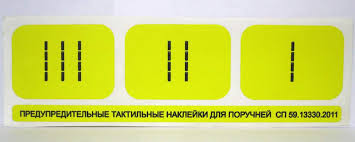 Тактильный указатель, содержащий основу, на одной из поверхностей которой размещены выступы, выполненные из УФ отверждаемого материала, свойства которого заданы за счет размещения УФ отверждаемого материала на поверхности основы в не отвержденном состоянии. Отличающийся тем, что указанные выступы выполнены в виде набора последовательно расположенных друг на друге слоев, начиная с первого.ПараметрыХарактеристикиМатериал наклейкиПВХ пленкаТактильный рельефКраска УФ-отверждаемая UF ink LH-100Цвет фона знакаВ соответствии с условиями заказчикаЦвет рисункаВ соответствии с условиями заказчикаВысота тактильных линий, мм0,7Тактильный указательВ соответствии с действующими ГОСТ и СНиП.Ширина, мм50Длина, мм70